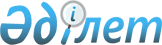 Об образовании избирательных участков на территории Нуринского района
					
			Утративший силу
			
			
		
					Решение акима Нуринского района Карагандинской области от 23 октября 2015 года № 6. Зарегистрировано Департаментом юстиции Карагандинской области 16 ноября 2015 года № 3498. Утратило силу решением акима Нуринского района Карагандинской области от 29 декабря 2018 года № 8
      Сноска. Утратило силу решением акима Нуринского района Карагандинской области от 29.12.2018 № 8 (вводится в действие со дня его первого официального опубликования).
      В соответствии с пунктом 1 статьи 23 Конституционного Закона Республики Казахстан от 28 сентября 1995 года "О выборах в Республике Казахстан" и по согласованию с районной избирательной комиссией аким Нуринского района РЕШИЛ:
      1. Образовать избирательные участки на территории Нуринского района согласно приложению к настоящему решению.
      2. Признать утратившим силу решение акима Нуринского района от 27 января 2015 года № 1 "Об образовании избирательных участков на территории Нуринского района" (зарегистрированное в Реестре государственной регистрации нормативных правовых актов за № 2991, опубликованное в районной газете "Нұра" от 28 февраля 2015 года № 9, в информационно-правовой системе "Әділет" от 2 апреля 2015 года).
      3. Контроль за исполнением данного решения возложить на руководителя аппарата акима района Муканову Салтанат Аккошкаровну.
      4. Настоящее решение вводится в действие со дня его первого официального опубликования. Избирательные участки на территории Нуринского района
					© 2012. РГП на ПХВ «Институт законодательства и правовой информации Республики Казахстан» Министерства юстиции Республики Казахстан
				
Аким района
К. Бексултанов
№
Наименование района
Номер избирательного участка
Адрес местонахождения участка
Место расположения
Обслуживаемая территория участка
1
Нуринский
404
поселок Киевка, улица Абая, 35
Здание Дома культуры
улица С.Сейфуллина: 32, 36, 38/1, 38/2, 40, 42, 44, 50, 52, 54, 56, 58, 62, 64, 66, 68, 70, 83, 85, 87, 89, 91, 95, 97.
улица Тәуелсіздік: 49, 59А, 63/1, 63/2.
улица Талжанова: 20/1, 22, 24/1, 24/2, 26, 32, 34/1, 34/2, 36, 38, 40;
17, 19, 21, 27/1, 27/2, 29.
улица Сулейменовых: 4, 6/1, 6/2, 8, 10, 12, 14, 16, 24, 26, 28, 32, 34, 36, 38, 40, 46, 48, 50, 52, 54; 
1, 3, 5, 7, 11, 13/1, 13/2, 15, 17, 19, 21, 25, 27, 29, 31, 37, 39, 41, 43,45, 47, 49, 51, 55, 57, 59, 61, 63, 65, 67.
улица Айнабекова: 2/2, 4, 6, 8, 10, 14, 16, 22, 24/1, 24/2, 26, 28, 28а, 30, 34, 42, 46, 52, 54, 56, 58, 60;
3, 5, 11, 13, 15, 17, 19, 25, 27, 29, 31/1, 31/2, 31/3, 31/4, 31/5, 31/6, 31/7, 31/8, 33/1, 33/2, 35, 37, 41, 43, 45, 47, 49, 51, 57, 59, 63, 67.
улица Вольфа: 2, 4, 6, 8, 10, 12, 14, 20, 22, 24, 26, 28, 30, 36, 38, 40, 42, 44, 46;
1, 3, 5, 7, 9, 13,15, 21, 23, 25, 27, 29, 35, 37/1, 37/2, 39, 41, 45, 51, 53, 57, 59, 61.
улица Щербина: 2, 4, 6, 8,10,12, 14, 20, 22, 24, 26, 28, 30, 32, 34/1, 34/2, 34/3, 34/4, 36, 38, 44, 46, 48, 50;
1, 3, 5, 7/1, 7/2, 9А, 9, 13, 15/1, 15/2, 17, 23, 25, 27, 31, 33, 35, 35/1, 39, 41, 49А, 49, 51, 53, 55, 57, 59. 
улица Макулова: 4, 6, 8, 10, 12, 14, 16, 20, 22А, 22, 24, 26, 28, 30;
1, 3 ,5, 7.
улица Кунаева: 1, 3, 5, 7, 11, 13, 15, 17, 21, 23, 25;
2, 4, 6, 8, 10, 12, 14, 16, 18, 20, 22, 24, 26, 28, 34, 40, 42/2, 44, 46, 48, 50, 54, 56, 58, 60.
улица Абая: 2, 4, 6, 8, 10/1, 10/2, 12, 14, 16, 18, 20, 22, 24, 26/1, 26/2, 26/3, 26/4, 28, 30, 32/1, 32/2, 32/3, 32/4, 34, 36, 38, 40, 44;
1, 3, 5, 7, 11, 13, 15/1, 15/2, 17, 19, 21/1, 21/2, 23, 25/1, 25/2, 27/1, 27/2, 27/3, 27/4, 27/5, 27/6, 27/7, 27/8, 27/9, 27/10, 27/11, 27/12, 27/13, 27/14, 27/15, 27/16, 27/18, 27/19, 27/20, 27/21, 27/22, 27/23, 27/24, 29, 31.
улица К.Мынбаева: 2, 4, 6, 8, 10, 12, 16, 18, 20, 22, 24, 28, 32, 34, 36, 38, 40/1, 40/2, 40/3, 40/4, 40/5, 40/6, 40/7, 40/8, 40/10, 40/11, 40/12, 40/13, 40/14, 40/15, 40/16, 50/1, 50/2, 50/4, 50/5, 50/6, 50/7, 50/8, 52, 54;
1, 3, 5А, 7, 9, 11, 13, 15, 17, 21, 23, 25, 27, 29, 31, 33, 35, 37, 39, 41, 43, 45/1, 45/2, 47, 53, 55, 57, 59.
улица 40 лет Победы: 2, 8, 10, 12, 14/1, 16, 20, 22, 30, 32.
улица Колодия: 3, 7, 9, 11, 13, 15, 17, 19А, 21, 23/1, 23/2, 25, 29, 31, 33А, 37;
42, 43, 44.
улица Жамбыла: 45, 49, 51, 51А, 53А, 53/1, 53/2, 55А/1, 55А/2, 57/1, 57/2;
54, 56, 58, 60, 62А, 64, 66, 72, 74/1, 74/2, 76.
улица Старчева: 43/1, 43/2, 45/1.
улица Мира: 38, 40, 42, 48/1, 48/2, 48/3, 48/4;
47, 49, 51, 53, 53А, 55, 57, 59, 61.
улица Ш.Уалиханова: 42;
35, 37/1, 37/2, 39/1, 39/2, 41, 43, 45.
улица Балабиева: 28/1, 28/2, 30/1, 30/2, 32/1, 32/2, 34/1, 34/2, 36/1, 36/2, 38/1, 38/2, 40/1, 40/2, 42/1,42/2;
31, 33/1, 33/2, 35, 37/1, 37/2, 41/1, 41/2.
2
Нуринский
405
поселок Киевка, улица Резника, 76
Здание многопрофильного колледжа
улица Вольфа: 48, 50, 52, 54, 56, 58, 60, 62, 64, 66, 68, 70, 72, 74, 76, 78, 80, 82, 84, 86;
67, 71А, 71, 75, 77/1, 79/2, 81/1, 81/2, 83, 85. 
улица Айнабекова: 64, 66, 72, 74, 76, 78, 82, 84, 86, 88/1, 88/2, 90/1, 90/2, 92/1, 92/2, 94/1, 94/2, 96/1, 96/2, 96А, 98/1, 98/2, 100/1, 100/2;
75, 77/1, 77/2, 81. 
улица Сулейменовых: 64/1, 64/2, 64/5, 64/6, 71, 73, 75, 79. 
улица Талжанова: 46, 52/1, 52/2, 52/3, 52/4, 52/5, 52/6, 52/7, 52/8, 52/9, 52/10, 52/11, 52/12, 52/13, 52/14, 52/15, 52/16, 54/1, 54/2, 54/3, 54/5, 54/6, 54/7, 54/8, 54/9, 54/10, 54/11, 54/12, 54/13, 54/14, 54/15, 54/16, 54/17, 54/18, 56, 60, 62, 64, 66, 68;
31, 33, 37/1, 37/2, 39, 41, 43, 45, 47, 49, 51/1, 51/8, 51/9, 51/13, 51/14, 51/15, 53/5, 53/6, 53/7, 53/8, 53/9, 53/10, 53/11, 53/12, 53/13, 53/14, 53/15, 57, 59, 61, 63, 65, 67.
улица Тәуелсіздік: 38, 44, 46, 48, 50, 52, 54, 56, 60, 66, 68/1, 68/2, 72, 74, 76, 78, 80;
65, 67, 69, 73/1, 73/2, 73/3, 73/4, 73/5, 73/6, 73/7, 73/8, 73/9, 73/10, 73/11, 73/12, 73/13, 73/14, 73/15, 73/16, 77/1, 77/2. 
улица С.Сейфуллина: 76/1, 76/2, 78, 82, 84/1, 84/2, 86/1, 86/2, 88/1, 88/2, 90/1, 90/2, 92/1, 92/2, 94/1, 94/2, 98, 102, 104/1, 104/2, 106/1, 106/2;
99/1, 99/2, 101, 101А, 103, 105/1, 105/2, 107/1, 107/2, 109/1, 109/2, 111/3, 111/4, 115/1, 115/2, 117/1, 117/2, 119/1, 119/2, 121/1, 121/2, 123/1, 123/2, 125/1, 125/2.
улица Колодия: 2, 4, 6, 8, 10, 14, 16, 22, 24, 24А, 30, 32, 34, 36, 38А, 40. 
улица Пушкина: 2, 4, 6, 10, 12, 14, 16, 18/1, 18/2, 20/1, 20/2, 26/1, 26/2, 28/1, 28/2, 30/1, 30/2;
1А, 1, 3, 5, 7, 11, 13, 13А, 15А/1, 15А/2, 23/1, 23/2, 25/1, 25/2, 27/1, 27/2.
улица Старчева: 2, 4, 6, 8, 10/1, 10/2, 12, 14, 16, 18, 20, 22, 26, 28, 30, 32, 34, 36, 38, 42, 44, 46, 48/1, 48/2;
1, 3, 5, 7, 9, 11, 13, 17, 19, 21, 25, 27, 29, 31, 33, 35, 37.
улица Масалина: 2, 4, 6, 8, 10, 14/1, 14/2, 16/1, 16/2;
1, 5, 7, 9, 15/1, 15/2, 17/1, 17/2, 19/1, 19/2, 21/1, 21/2.
улица Строительная: 3 ,11.
улица Торговая: 2/1, 2/2;
1/1, 1/2, 3А, 5/1, 5/2.
улица Резника: 6/1, 6/2, 8/1, 8/2, 8/3, 8/4, 10/1, 10/2, 10/3, 10/4, 12/1, 12/2, 12/3, 12/4, 12/5, 12/6, 24/1, 24/2, 26/1, 26/2, 28/1, 28/2, 30/1, 30/2, 32/1, 32/2, 34/1, 34/6, 36/1, 36/2, 38/1, 38/2, 40/1, 40/2, 42/1,42/2, 44/1, 44/2, 46/1, 46/2, 48/1, 48/2, 50/1, 50/2, 52/1, 52/2, 54/1, 54/2, 56/1, 56/2, 58/1, 58/2, 64А/1, 64А/2, 66/1, 66/2, 66А/1, 66А/2, 70А;
1А, 5, 7/1, 9, 11/1, 11/2, 11/3, 11/4, 11/5, 11А/1, 11А/2, 13/1, 13/2, 15/1, 15/2, 17/1, 17/2, 19/1, 19/2, 21, 23/1, 23/2, 25/1, 25/2, 27/1, 27/2, 27А/1, 27А/2, 27Б/1, 27Б/2, 29, 31/1, 31/2, 33А, 35/1, 35/2, 35А/1, 35А/2, 37/1, 37/2, 39/1, 39/2, 39А/1, 39А/2, 53/1, 53/2, 55/1, 55/2.
улица Христенко: 2/1, 2/2, 4/1, 4/2, 6/1, 6/2, 8/1, 8/2, 10/1, 10/2, 12/1, 12/2, 14, 16, 18, 20, 22, 24, 26/1, 26/2, 28/1, 28/2, 30/1, 30/2, 32/1, 32/2, 34/1, 34/2, 36/1, 36/2, 38/1, 38/2, 40/1, 40/2, 42/1, 42/2, 44/1, 44/2, 46/1, 46/2, 48/1, 48/2, 50/1, 50/2, 52/1, 52/2;
1/1, 1/2, 3/1, 3/2, 5/1, 5/2, 7/1, 7/2 9/1, 9/2, 11, 13, 15, 17, 19, 21, 23, 25, 27/1, 27/2, 29/1, 29/2, 35/1, 35/2, 37/1, 37/2, 39, 41. 
улица М.Горького: 2, 4, 6, 12, 12а/1, 12а/2, 14, 14А, 16, 18;
1, 3, 5, 11/1, 11/2, 11/3, 11/4, 11/5, 11/6, 13/1,13/2, 13/3, 13/4, 13/5, 13/6. 
улица Ж.Нұрмағанбетұлы: 2, 4/1, 4/2, 6/1, 6/2, 8/1, 8/2, 10/1, 10/2, 12/1, 12/2;
1/1, 1/2, 3/1, 3/2, 5/1, 5/2.
3
Нуринский
406
поселок Киевка, улица Победы, 17
Здание Киевской средней школы № 3
улица С.Сейфуллина: 33, 37, 39, 41, 43, 45, 47, 53/1, 53/2, 55, 57, 59, 63, 65, 67, 69, 71, 73/1, 73/2, 75/1, 75/2, 77/1, 77/2, 79/1, 79/2.
улица Жамбыла: 26, 28, 30, 32, 34, 36/1, 36/2, 38, 40, 42, 44, 46, 48; 
19, 23, 25, 27, 29, 31/1, 31/2, 33, 35, 37, 39/1, 39/2, 41, 43.
улица Мира: 16, 18А, 20, 24, 26/1, 26/2, 28, 30/1, 30/2, 32, 32А, 32Б;
1, 1А, 5, 9, 11, 13/1, 13/2, 17, 19, 19А, 21, 33, 35, 35А, 37, 39, 39А.
улица Ш.Уалиханова: 2А, 4, 4А, 6/1, 6/2, 12, 12А, 14, 14А, 20, 26, 28, 30, 32, 34, 34А, 36;
1/1, 1/2, 1А, 1Б, 3, 5, 7, 13, 15, 17, 19, 23, 25А, 27, 29, 31, 33/1, 33/2, 33/3, 33/4, 33/5, 33/6, 33/7, 33/8.
улица Победы: 2, 2/1, 2/2, 2А/1, 2А/2, 6, 8А, 12, 12А, 14, 16;
7, 11А, 13, 13А, 13/1, 13/2.
улица Космонавтов: 2, 4, 6, 8, 10/1, 10/2, 12, 14, 16;
1, 3, 5, 7, 9, 11, 13, 15 ,17, 19, 21/1, 21/2, 23, 25, 27/1, 27/2, 29.
улица Акпасова: 1/1, 1/2, 3/1, 3/2, 5/1, 5/2, 7, 9/1, 9/2, 11, 13/1, 13/2, 15/1, 15/2, 17/1, 17/2, 19/1, 19/2, 21/1, 21/2, 23/1, 23/2, 25/1, 25/2, 27/1, 27/2, 29, 31/1, 31/2, 33/1, 33/2, 35/1, 35/2, 37/1, 37/2, 39/1, 39/2, 41/1, 41/2, 43/1, 43/2, 45/1, 45/2, 47/1, 47/2, 49/1, 49/2, 51/1, 51/2;
4/1, 4/2, 6, 8, 10/1, 10/2, 12/1, 12/2, 14/1, 14/2, 16/1, 16/2, 18/1, 18/2, 20/1, 20/2, 22/1, 22/2, 24/1, 24/2, 26/1, 26/2, 28/1, 28/2, 30/1, 30/2, 32/1, 32/2, 34/1, 34/2, 36/1, 36/2, 38/1, 38/2, 40/1, 40/2, 42/1, 42/2, 44/1, 44/2, 46/1, 46/2, 48/1, 48/2, 50/1, 50/2.
улица Ж.Нұрмағанбетұлы: 7/1, 7/2, 9/1, 9/2, 11/1, 11/2, 13/1, 13/2, 15/1, 15/2, 17/1, 17/2, 19/1, 19/2.
улица Асылбекова: 2/1, 2/2, 4/1, 4/2, 6/1, 6/2, 8/1, 8/2, 10/1, 10/2, 12/1, 12/2, 14/1, 14/2, 16/1, 16/2, 18/1, 18/2; 
1/1, 1/2, 3/1, 3/2, 5/1, 5/2, 7/1, 7/2, 9/1, 9/2, 11/1, 11/2, 13/1, 13/2, 15/1, 15/2, 17/1, 17/2, 19/1, 19/2, 21/1, 21/2.
улица Тусупова: 2/1, 2/2, 4/1, 4/2, 6/1, 6/2, 8/1, 8/2, 10/1, 10/2, 12/1, 12/2, 14/1, 14/2, 16/1, 16/2, 18/1, 18/2;
1, 3/1, 3/2, 5/1, 5/2, 7/1, 7/2, 9/1, 9/2, 11/1, 11/2, 13/1, 13/2, 15/1, 15/2, 17/1, 17/2.
улица Смагулова: 1/1, 1/2, 1/3, 1/4, 1/5, 1/6, 1/7, 1/8, 5/1, 5/2, 5/3, 5/4, 5/5, 5/6, 5/7, 5/8, 7/1, 7/2, 7/5.
улица Кунаева: 37, 39, 45, 47/1, 47/2, 49/1, 49/2, 51, 53, 55/1, 55/2, 55/3, 55/4, 55/5, 55/6, 55/7, 55/8, 57/1, 57/5, 57/6, 57/7, 57/8, 59/3, 59/4, 59/5, 59/6, 59/7, 59/8, 61/1, 61/2, 61/4, 61/5, 61/6, 61/8, 63/1, 63/2, 65; 64/1, 64/2, 64/3, 64/4, 64/5, 64/6, 64/7, 64/8, 68/1, 68/2, 68/3, 68/4, 68/5, 68/6, 68/7, 68/8, 68/9, 68/10, 68/11, 68/12, 70/1, 70/2, 70/3, 70/4, 70/5, 70/6, 70/7, 70/8, 70/9, 70/10, 70/11, 70/12. 
улица Абая: 56, 58, 60, 64, 68, 70, 72, 74, 76, 78, 80, 82/1, 82/2, 84, 86, 88; 
49, 51, 53, 55/1, 55/2, 59, 61, 63/1, 63/2, 67, 69, 73, 75/1, 75/2, 79/1, 79/2, 81/1, 81/2, 83/1, 83/2.
улица К.Мынбаева: 56, 58, 60, 62/1, 62/2, 64/1, 64/2, 66, 68, 70, 72, 74, 76, 78, 80, 82, 84, 86, 88/1, 88/2, 90/1, 90/2, 92/1, 92/2, 94, 96, 98, 100;
87, 89, 91, 93, 95, 97, 99/1, 99/2, 101/1, 101/2, 103/1, 103/2, 105, 107, 109, 111, 113/1, 113/2, 115, 117, 119, 121, 123, 125/1, 125/2, 127, 129/1, 129/2, 131/1, 131/2, 133/1, 133/2, 135/1, 135/2. 
улица 40 лет Победы: 74/1, 74/2, 78/1, 78/2, 84/1, 84/2, 86/1, 86/2, 88/1, 88/2, 90/1, 90/2, 92/1, 92/2, 94/1, 94/2, 96/1, 96/2.
улица Балабиева: 4, 6/1, 6/2, 8, 10/1, 10/2, 16/1, 16/2, 18, 20, 22, 24, 26/1, 26/2, 26/3, 26/4, 26/5, 26/6, 26/7, 26/8;
3, 5/1, 5/2, 7, 9, 15, 17, 19, 21, 23, 25, 27.
4
Нуринский
407
поселок Киевка, улица Талжанова, 12
Здание Киевской средней школы № 2
улица Талжанова: 4/1, 4/2, 6/1, 6/2, 8, 10. 
улица Тәуелсіздік: 1, 3, 5, 9, 11, 13, 15, 23, 27, 29, 31, 33, 35;
2, 4, 6/1, 6/2, 8, 10, 12, 14, 16, 18, 20, 22, 26, 28. 
улица С.Сейфуллина: 2, 4, 6, 8/1, 8/2, 14, 16, 18, 20/1, 20/2, 22, 24;
1, 3, 5, 11, 13, 15/1, 15/2, 17, 19, 21, 23, 25, 27.
улица Жамбыла: 6, 10, 12, 14, 16;
3, 5/1, 5/2, 7, 9, 13, 15/1, 15/2.
улица Мира: 8, 10/1, 10/2, 12/1, 12/2, 14/1, 14/2.
улица К.Мынбаева: 67, 69/1, 69/2, 71, 73, 75/1, 75/2, 77, 79, 83.
улица 40 лет Победы: 11, 15, 17, 19, 21, 23, 25, 27, 29, 31, 33, 35/1, 35/2, 37;
42, 48, 50, 52, 60, 62, 64, 66, 68, 70/1, 70/2, 72/1, 72/2.
улица Плешакова: 2/1, 2/2, 4, 6/1, 6/2, 8, 10, 12, 14, 16, 18/1, 18/2, 20/1, 20/2, 22/1, 22/2, 24/1, 24/2, 30/1, 30/2, 32/1, 32/2, 34/1, 34/2, 36/1, 36/2, 38/1, 38/2, 40/1, 40/2, 42/1, 42/2, 44/1, 44/2, 46/1, 46/2, 48/1, 48/2, 50/1, 50/2, 52/1, 52/2;
1, 3, 5, 7, 9, 11, 13, 15, 17/1, 17/2, 19/1, 19/2, 21/1, 21/2, 23/1, 23/2, 25/1, 25/2, 27/1, 27/2, 29/1, 29/2, 31/1, 31/2, 35/1, 35/2, 37/1, 37/2, 39/1, 39/2, 41/1, 41/2, 43/1, 43/2, 45/1, 45/2, 47/1, 47/2, 49, 51.
5
Нуринский
408
село Байтуган, улица М.Ауезова, 42
Здание Дома культуры
село Байтуган
6
Нуринский
409
село Карой, улица И.Алтынсарина, 29
Здание школы
село Карой
7
Нуринский
410
село Пржевальское, улица Космонавтов, 5
Здание школы
село Пржевальское 
8
Нуринский
411
село Кобетей, улица Казахстанская, 42
Здание Дома культуры
села Кобетей, Первое Мая
9
Нуринский
412
село Ондрус
Здание школы
село Ондрус
10
Нуринский
413
село Майоровка, улица Асылбекова, 12
Здание сельского клуба
улица Ш.Уалиханова: 1/1, 1/2, 2/1, 2/2, 3/1, 3/2, 4/1, 4/2, 5/1, 5/2, 6/1, 6/2, 7/1, 7/2, 8/1, 8/2, 1а/1, 1а/2, 10/1, 10/2, 14/1, 14/2, 15/1, 15/2, 16/1, 16/2, 17/1, 17/2, 19/1, 19/2, 20/1, 20/2, 22/1, 22/2, 23, 24, 26, 28, 29/2, 30/1, 30/2, 32/1, 32/2, 34, 35, 36/1, 36/2, 37, 39, 42/1, 42/2, 43/1, 43/2, 46, 48/1, 48/2, 49/1, 49/2, 50/1, 50/2, 51, 54, 55/1, 55/2, 61, 62, 63, 64, 65, 66, 75, 77, 78, 79, 80.
улица Айнабекова: 3/1, 3/2, 4, 5, 7, 8, 9/1, 9/2, 10, 11/1, 11/2, 12, 13/1, 13/2, 15/1, 15/2, 16, 19, 21, 22, 25, 26, 28, 29, 30, 31, 32, 35, 36, 38, 39, 40, 41, 42, 51, 52, 55.
улица Майоровка: 1/1, 1/2, 7, 9, 12, 14/1, 14/2, 15, 16/1, 16/2, 20, 31, 34, 35, 37, 39, 42, 44, 46, 49, 51/1, 51/2, 52, 54, 55/1, 55/2, 56, 57/1, 57/2, 59/1, 59/2, 61/1, 61/2, 62/1, 62/2, 64, 66, 72, 76, 78.
улица Асылбекова: 7/2, 8/1, 8/2, 10/1, 10/2, 11, 12, 13, 14, 15, 17, 18, 19, 20, 21, 22, 23/1, 23/2, 24/1, 24/2, 25/1, 25/2.
улица С.Сейфуллина: 4, 5, 8, 9, 10/1, 10/2, 11/1, 11/2, 12, 14, 15/1, 15/2, 16, 18/1, 18/2, 20, 21, 22/1, 22/2, 24/1, 24/2, 25, 27/1, 27/2, 28, 29/1, 29/2, 32, 34, 35, 36, 37, 39, 40, 42, 45, 46/1, 46/2, 48/1, 48/2, 50/1, 50/2, 51, 53, 54/1, 54/2, 56/1, 56/2, 58/1, 58/2, 59, 60/1, 60/2, 61/1, 61/2.
11
Нуринский
414
село Ахмет ауылы, улица Мира, 15
Здание Дома культуры
село Ахмет ауылы
12
Нуринский
415
село Шахтерское , улица Комсомольская, 1а
Здание Дома культуры
село Шахтерское
13
Нуринский
416
село Кертенды, улица Тіршілік, 10
Здание Дома культуры
село Кертенды
14
Нуринский
417
село Алгабас, улица Клейн, 11
Здание школы
село Алгабас
15
Нуринский
418
село Акмешит, улица Шалабекова, 26
Здание сельского клуба
село Акмешит
16
Нуринский
419
село Кантай, улица Абая, 1
Здание школы
село Кантай
17
Нуринский
420
село Балыктыкуль, улица Балабиева, 2
Здание школы
село Балыктыкуль
18
Нуринский
421
село Щербаковское, улица Ново-Московская, 2а
Здание Дома культуры
село Щербаковское
19
Нуринский
422
село Карима Мынбаева, улица Центральная, 21
Здание Дома культуры
село Карима Мынбаева
20
Нуринский
423
село Тассуат, улица Ленина, 8
Здание Дома культуры
улица Набережная: 1/1, 1/2, 2/1, 2/2, 3/1, 3/2, 4/1, 4/2, 5/1, 5/2, 6/1, 6/2, 7, 8/1, 8/2.
улица Дзержинского: 2/1, 2/2, 4/1, 4/2, 6/1, 6/2, 8/1, 8/2, 9/1, 9/2, 10/1, 10/2, 11/1, 11/2, 12;
1/1, 1/2, 3/1, 3/2, 5, 7/1, 7/2.
улица Комсомольская: 2/1, 2/2, 4/1, 4/2, 6/1, 6/2, 8/1, 8/2, 10, 12, 14, 16, 18, 20, 22, 23/1, 23/2;
1/1, 1/2, 3/1, 3/2, 5/1, 5/2, 7/1, 7/2, 7/3, 7/4, 9, 11, 13/1, 13/2, 15, 17, 19, 21/1, 21/2. 
улица Целинная: 1/1, 1/2, 2/1, 2/2, 3/1, 3/2, 4/1, 4/2, 6, 8, 10, 12, 14/1, 14/2, 16, 18, 20/1, 20/2;
5, 7, 9, 11, 13, 15, 17, 19/1, 19/2.
переулок Гагарина: 1, 2. 
переулок Октябрьский: 1, 2, 3.
улица Панфилова: 4, 6, 8, 10, 12, 14/1, 14/2; 
1, 2, 3, 5, 7, 9/1, 9/2, 11/1, 11/2, 13/1, 13/2. 
улица Калинина: 2/1, 2/2, 4/1, 4/2, 6, 8, 10, 12, 14, 16, 18/1, 18/2; 
1/1, 1/2, 3, 5, 7, 9, 11/1, 11/2, 13, 15, 17, 19, 20, 21, 22/1, 22/2.
переулок Пушкина: 1 
улица Ленина: 2/1, 2/2, 4/1, 4/2, 6/1, 6/2, 8/1, 8/2, 8/3, 10/1, 10/2, 18/1, 18/2, 20/1, 20/2, 22, 24;
1/1, 1/2, 3/1, 3/2, 5/1, 5/2, 7, 9/1, 9/2, 11/1, 11/2, 12/1, 12/2, 13, 14, 15/1, 15/2, 16/1, 16/2, 17/1, 17/2, 19/1, 19/2, 21, 23, 25/1, 25/2, 27/1, 27/2, 29/1, 29/2, 31/1, 31/2, 33/1, 33/2, 35/1, 35/2.
улица Школьная: 8/1, 8/2, 12/1, 12/2, 14/1, 14/2, 16/1, 16/2, 18/1, 18/2;
9/1, 9/2, 10/1, 10/2, 11/1, 11/2, 13/1, 13/2, 15/1, 15/2, 17/1, 17/2, 19/1, 19/2, 20/1, 20/2, 21/1, 21/2, 22/1, 22/2, 23/1, 23/2, 24/1, 24/2, 25/1, 25/2.
21
Нуринский
424
село Заречное, улица Ленина, 10
Здание сельского клуба
село Заречное 
22
Нуринский
425
село Жараспай, улица Мадениет, 7
Здание сельского клуба
село Жараспай
23
Нуринский
426
село Изенды, улица Бокаева, 13
Здание Дома культуры
села Изенды, Кенжарык, Топарколь 
24
Нуринский
427
село Куланотпес, улица Больничная, 64
Здание Дома культуры
село Куланотпес
25
Нуринский
428
село Каракаска
Здание школы
село Каракаска
26
Нуринский
429
село Баршино, улица Аблахатова, 10
Здание школы
села Баршино, Бестамак
27
Нуринский
430
село Жанбобек, улица Уалиханова, 19
Здание школы
села Жанбобек, Акколка
28
Нуринский
431
село Куланутпес, улица Муканова, 1
Здание школы
село Куланутпес
29
Нуринский
432
село Ныгыман
Здание школы
села Ныгыман, Актубек
30
Нуринский
433
село Ткенекты, улица С.Сейфуллина, 1
Здание школы
село Ткенекты 
31
Нуринский
434
село Соналы, улица Абая, 13
Здание школы
село Соналы 
32
Нуринский
435
село Талдысай, улица Сатпаева, 7
Здание школы
село Талдысай 
33
Нуринский
436
поселок Шубарколь, улица Рыскулбекова, 82
Здание школы
поселок Шубарколь
34
Нуринский
437
село Тассуат, улица Школьная, 8
Здание школы
улица Студенческая: 2/1, 2/2, 4/1, 4/2, 6/1, 6/2, 8/1, 8/2, 10/1, 10/2, 12/1, 12/2, 14/1, 14/2, 16/1, 16/2;
1/1, 1/2, 3/1, 3/2, 5/1, 5/2, 7/1, 7/2, 9/1, 9/2, 11/1, 11/2, 13/1, 13/2, 15/1, 15/2, 17/1, 17/2, 18/1, 18/2, 19/1, 19/2, 20/1, 20/2, 21/1, 21/2, 22/1, 22/2. 
улица Н.Абдирова: 2/1, 2/2, 4/1, 4/2, 6/1, 6/2, 8/1, 8/2, 10/1, 10/2, 12/1, 12/2; 
1/1, 1/2, 3/1, 3/2, 5/1, 5/2, 7/1, 7/2, 9/1, 9/2, 11/1, 11/2, 13/1, 13/2.
улица Ленина: 26, 28/1, 28/2, 30/1, 30/2, 32/1, 32/2, 34/1, 34/2;
25/1, 25/2, 27/1, 27/2, 29/1, 29/2, 31/1, 31/2, 33/1, 33/2, 35/1, 35/2.
улица Школьная: 6/1, 6/2;
1/1, 1/2, 2/1, 2/2, 3/1, 3/2, 4/1, 4/2, 5/1, 5/2, 7/1, 7/2.
35
Нуринский
438
село Жана Курылыс
Здание школы
село Жана Курылыс
36
Нуринский
439
село Майоровка, улица Абая, 30
Здание школы
улица Абая: 5/1, 5/2, 7/1, 7/2, 9/1, 9/2, 11/1, 11/2, 13/1, 13/2, 15/1, 15/2, 17/1, 17/2, 19/1, 19/2, 26/1, 26/2, 27/1, 27/2, 27/3, 27/4, 28/1, 28/2, 29/1, 29/2, 29/3, 31/1, 31/2, 33/1, 33/2, 34/1, 34/2, 35, 36/1, 36/2, 37, 38/1, 38/2, 39/1, 39/2, 40/1, 40/2, 41, 42/1, 42/2, 43, 44/1, 44/2, 45/1, 45/2, 46/1, 46/2, 47/1, 47/2, 48/1, 48/2, 49/1, 49/2, 50/1, 50/2, 51/1, 51/2, 52/1, 52/2, 53/1, 53/2, 54/1, 54/2, 55/1, 55/2, 56/1, 56/2, 57/1, 57/2, 59/1, 59/2.